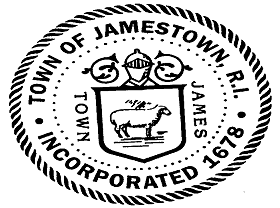 PURSUANT TO EXECUTIVE ORDER NO. 20-05 EXECUTED BY GOVERNOR GINA RAIMONDO ON MARCH 16, 2020, THIS MEETING WILL BE TELECONFERENCED VIA ZOOM:The public is invited to observe and participate in the deliberations of this meeting by accessing the meeting link set forth herein. For those without access to video observation platforms, you may also call in to listen to the deliberations of this meeting by using the call-in phone number provided herein. To participate during Public Hearing or Public Input you will press *9 to raise your hand.JOIN VIA PHONE:	1-646-558-8656 or 1-301-715-8592 or 833- 548- 0276 US Toll-free or 833- 548- 0282 US Toll-free WHEN PROMPTED, ENTER MEETING ID: 951 3333 6158PRESS # AGAIN TO JOIN THE MEETINGJOIN VIA COMPUTER OR MOBILE APP: Meeting ID: https://zoom.us/j/95133336158TO VIEW THE MEETING LIVE STREAM WITH NO INTERACTION, PLEASE VISIT THE FOLLOWING LINK: http://158.123.195.41/OTRMedia/Town2020/Others2020/StreamPrimJtown.html  Attachments for items on this meeting agenda are available to the public on the Town website at http://www.jamestownri.gov/town-government/town-council/town-council-meetings-minutes/2020-meetings-minutes/2020-meetings/-fsiteid-1ROLL CALLCALL TO ORDER, PLEDGE OF ALLEGIANCEACKNOWLEDGEMENTS, ANNOUNCEMENTS, PRESENTATIONS, RESOLUTIONS AND PROCLAMATIONSReview, Discussion and/or Act regarding a Proclamation declaring April 30, 2021 as Arbor Day in the Town of JamestownReview, Discussion and/or Act regarding a Resolution declaring April as Fair Housing Month in the Town of Jamestown      PUBLIC HEARINGS, LICENSES AND PERMITSThe Town Council will review each license application and vote on it individually. All approvals for licenses and permits are subject to the resolution of debts, taxes and appropriate signatures as well as, when applicable, proof of insurance. Please Note in Accordance with Section 42-46-6 (b) the Council May Review, Discuss and/or take Action and/or Vote on the following items:                                                                                                                                                                                         Event License ApplicationApplicant:  Jamestown Chamber of Commerce    		Event:	       Restaurant Outdoor Dining		Dates:	       Updated Application April 17, 2021 to November 6, 2021Location:   Narragansett Avenue Municipal Parking Applicant:  Jamestown Chamber of Commerce    		Event:	       Pop Up Event		Dates:	Saturday Morning starting May 2021Location:   Narragansett Avenue Municipal Parking COUNCIL, ADMINISTRATOR, TOWN DEPARTMENTS, SOLICITOR, COMMISSION/COMMITTEE COMMENTS & REPORTS	Please Note the Following Items are Status Reports and Matters of Interest to the Council and are for Informational Purposes unless Indicated Otherwise and will be Acted upon in Accordance with Section 42-46-6 (b) Town Administrator’s Report: Jamie A. HainsworthCovid-19 StatusFireworks and Public Observances/ ParadesMunicipal Parking Lot Narragansett Ave.Jamestown Golf Course New ClubhouseRI DOT Letter Status Regarding North RoadTown Clerk VacancyRecreation Director VacancyLease Agreement Addendum with New England Golf Couse Management, Inc. listed in Consent Agenda for AuthorizationEMA Report: Chief Edward A. Mello: Regarding COVID-19 UNFINISHED BUSINESSPlease Note in Accordance with Section 42-46-6 (b) the Council May Review, Discuss and/or Act and/or Vote on the following items:Upcoming Meetings and Sessions – dates and times	Budget Work Session April 8, 2021 @ 6:30 P.M.Town Council Joint Meeting with School Committee April 12, 2021 @ 6:30 P.M.Town Council/ Water & Sewer Meeting Schedule: Regular Meeting   April 19, 2021@ 6:30 P.M.Review, Discussion and/or Act regarding Revisions to the Dog Ordinance and Leashing Status Update by Councilman Randall WhiteReview, Discussion and/or Act regarding Resident Sticker Parking Update by Chief Edward A. MelloReview, Discussion and/or Act regarding Amendments to the Parking Ordinance Update by Chief Edward A. MelloNEW BUSINESSPlease Note in Accordance with Section 42-46-6 (b) the Council May Review, Discuss and/or Act and/or Vote on the following items:Review, Discussion and/or Act regarding the Request of Walrus and Carpenter Oysters for placement of an “Oyster Upweller” at the Harbormaster Dock at West Ferry in Dutch Harbor  CONSENT AGENDAAn item on the Consent Agenda need not be removed for simple clarification or correction of typographical errors. Approval of the Consent Agenda shall be equivalent to approval of each item as if it had been acted upon separately for review, discussion and/or potential action and/or vote. A Consent Agenda item or items may be removed by the Town Council for review, discussion and/or potential action and or vote.Adoption of Town Council MinutesFebruary 16, 2021 (Regular Meeting)March 1, 2021 (Regular Meeting)March 15, 2021 (Regular Meeting)March 29, 2021 (Budget Workshop)	Minutes of Boards/Commissions/Committees December 9, 2021 Harbor CommissionFebruary 3, 2021 Harbor CommissionFebruary 9,2021 Philomenian LibraryRequest of Tax Assessor for Specific Abatements & Addenda of TaxesAuthorization of the Bid Award for Full Revaluation of Property Values to North East Revaluation Group LLC at a price of $136,400; as recommended byChristine Brochu, Tax AssessorAuthorization of Town Administrator to sign the Second Addendum Lease Agreement for the Town of Jamestown and New England Golf Course Management, Inc. regarding the Jamestown Golf Couse ClubhouseCOMMUNICATIONS, PETITIONS, AND PROCLAMATIONS AND    RESOLUTIONS FROM OTHER RHODE ISLAND CITIES AND TOWNSThe Council may acknowledge any of the listed Communications and Proclamations and Resolutions. Should any member wish to have a conversation on any of the matters, the item will be placed on a future agenda for review, discussion and/or potential action and/or vote. Communications Received: Copy of Letter to: Town CouncilFrom: Bob SuttonDated: March 11, 2021Re:  Thank youCopy of Email to: Town CouncilFrom: The Taxpayers’ Association of JamestownDated: March 15, 2021Re:  Financial Town MeetingCopy of Email to: Town CouncilFrom: Elizabeth & Larry AllenDated: March 27, 2021Re:  Dog Leashing OrdinancePublic Notices Received:Cease & Desist Order to Mitchell & Regina Sinberg from Coastal Resources Management Council (CRMC); regarding Plat 5 Lot 505; for cutting of vegetation on a coastal feature without CRMC AssentPublic Hearing Notice from Coastal Resources Management Regarding Maxine Clark- Clark Boatyard; 110 Racquet Road for reconstruction of a boathouseCease & Desist Order to Alan Katz from Coastal Resources Management Council (CRMC); regarding Plat 8 Lot 667; for cutting of vegetation on a coastal feature without CRMC AssentOPEN FORUM-   To participate you will press *9 to raise your hand.                       The meeting moderator will coordinate your participation.Comments are not limited to items on this agenda. However, items not on this agenda will only be heard and not acted upon by the Town Council. Note: Section 42-46-6 of the Open Meetings Act, and Department of the Attorney General Advisory Opinions relevant to this item on any public body meeting agenda specifically prohibits the Town Council from discussing, considering or acting on any topic, statement or question presented. The Town Council may, if warranted, refer such matters to an appropriate committee, to another body or official, or post the matter for consideration at a properly-noticed, future meeting.Scheduled request to address- noneNon-scheduled request to addressADJOURNMENTPursuant to RIGL § 42-46-6(c) Notice of this meeting shall be posted on the Secretary of State’s website and at the Town Hall and the Jamestown Philomenian Library. Notice is also posted at the Jamestown Police Station and on the Internet at www.jamestownri.gov. ALL NOTE: If communications assistance is needed or other accommodations to ensure equal participation, please call 1-800-745-5555, or contact the Town Clerk at 401-423-9800, via facsimile to 401-423-7230, or email to kmontoya@jamestownri.net not less than three (3) business days prior to the meeting.	Posted on the RI Secretary of State website on March 31, 2021